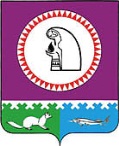 Об утверждении Положения о комиссии по осуществлению закупок для обеспечения муниципальных нужд Октябрьского районаВ соответствии со статьей 39 Федерального закона от 05.04.2013 № 44-ФЗ                  «О контрактной системе в сфере закупок товаров, работ, услуг для обеспечения государственных и муниципальных нужд»:1. Утвердить Положение о комиссии по осуществлению закупок для обеспечения муниципальных нужд Октябрьского района, согласно приложению.2. Опубликовать постановление в официальном сетевом издании «октвести.ру».3. Постановление вступает в силу после опубликования и распространяется на правоотношения, возникшие с 01.01.2022.4. Контроль за выполнением постановления возложить на заместителя главы Октябрьского района по экономике, финансам, председателя Комитета по управлению муниципальными финансами администрации Октябрьского района Куклину Н.Г.Глава Октябрьского района							  С.В. Заплатин  Приложение к постановлению администрации Октябрьского районаот «__» _________2022 г. № __Положение о комиссии по осуществлению закупок для обеспечения муниципальных нуждОктябрьского района (далее - Положение)  1. Общие положения1.1. Настоящее Положение определяет цели, задачи и функции комиссии по осуществлению закупок для обеспечения муниципальных нужд Октябрьского района (далее - Комиссия) путем проведения открытых конкурентных способов (электронный конкурс, электронный аукцион, электронный запрос котировок), требования к составу, порядку формирования и работе комиссии, полномочия и сферу ответственности членов комиссии. В процессе осуществления своих функций Комиссия взаимодействует с уполномоченным органом. Уполномоченный орган осуществляет действия организационно-технического характера в соответствии с законодательством Российской Федерации о контрактной системе в сфере закупок. Формирует с использованием электронной площадки протокол подведения итогов определения поставщика (подрядчика, исполнителя), который должен содержать информацию, предусмотренную законодательством Российской Федерации о контрактной системе в сфере закупок. После подписания членами комиссии по осуществлению закупок такого протокола усиленными электронными подписями уполномоченный орган подписывает его усиленной электронной подписью лица, имеющего право действовать от имени уполномоченного органа, и направляет оператору электронной площадки.2. Правовое регулирование2.1. Комиссия в своей деятельности руководствуется Конституцией Российской Федерации, Гражданским кодексом Российской Федерации, Бюджетным кодексом Российской Федерации, Федеральным законом от 05.04.2013 № 44-ФЗ «О контрактной системе в сфере закупок товаров, работ и услуг для обеспечения государственных и муниципальных нужд» (далее - Закон о контрактной системе), другими федеральными законами, регулирующими отношения, направленные на обеспечение муниципальных нужд, другими нормативными правовыми актами Российской Федерации и Ханты - Мансийского автономного округа – Югры, муниципальными правовыми актами, настоящим Положением.3. Цели и задачи комиссии3.1. Комиссия создается в целях определения поставщиков (подрядчиков, исполнителей) при проведении электронных конкурсов, электронных аукционов, электронных запросов котировок, в том числе для осуществления:3.1.1. проверки соответствия участников закупки единым требованиям и дополнительным требованиям к участникам закупки, указанным в извещении об осуществлении закупки;3.1.2. рассмотрения и оценки заявок участников на участие в закупке, подписания протоколов о закупке;3.1.3. иных целей, установленных Законом о контрактной системе и настоящим Положением.3.2. Исходя из целей деятельности комиссии, определенных в пункте 3.1 настоящего Положения, в задачи комиссии входит:3.2.1. обеспечение объективности и беспристрастности при рассмотрении и оценке заявок на участие в закупке;3.2.2. создание для потенциальных участников закупки равных условий конкуренции;3.2.3. соблюдение принципов открытости, прозрачности информации о контрактной системе в сфере закупок, обеспечения добросовестной конкуренции, профессионализма заказчиков, стимулирования инноваций, единства контрактной системы в сфере закупок, ответственности за результативность обеспечения муниципальных нужд, эффективности осуществления закупок;3.2.4. соблюдение конфиденциальности информации, содержащейся в заявках участников закупок;3.2.5. устранение возможностей злоупотребления и коррупции при осуществлении закупок.4. Функции комиссии4.1. Рассмотрение и оценка заявок на участие в электронном конкурсе в порядке, установленном Законом о контрактной системе.4.2. Рассмотрение заявок на участие в электронном аукционе в порядке, установленном Законом о контрактной системе.4.3. Рассмотрение заявок на участие в электронном запросе котировок в порядке, установленном Законом о контрактной системе.4.4. Подведение итогов электронного конкурса, электронного аукциона, электронного запроса котировок в порядке, установленном Законом о контрактной системе.4.5. Оформление и подписание протоколов в порядке, предусмотренном Законом о контрактной системе.4.6. Иные функции, установленные законодательством Российской Федерации о контрактной системе в сфере закупок и настоящим Положением.5. Порядок создания и работы комиссии 5.1. Комиссия является коллегиальным органом администрации Октябрьского района, действующим на постоянной основе. Персональный состав комиссии утверждается постановлением администрации Октябрьского района до начала проведения закупки. При этом определяются состав Комиссии и порядок ее работы, назначается председатель комиссии. 5.2. Число членов Комиссии должно быть не менее трех человек.5.3. При проведении конкурсов для заключения контрактов на создание произведений литературы или искусства, исполнения (как результата интеллектуальной деятельности), на финансирование проката или показа национальных фильмов в состав Комиссий должны включаться лица творческих профессий в соответствующей области литературы или искусства. Число таких лиц должно составлять не менее чем 50 процентов общего числа членов Комиссии.5.4. В состав Комиссии включают преимущественно лиц, прошедших профессиональную переподготовку или повышение квалификации в сфере закупок, а также лиц, обладающих специальными знаниями, относящимися к объекту закупки.5.5. Членами комиссии не могут быть:- физические лица, которые были привлечены в качестве экспертов к проведению экспертной оценки извещения об осуществлении закупки, документации о закупке (в случае если Законом о контрактной системе предусмотрена документация о закупке), заявок на участие в конкурсе, оценки соответствия участников закупки дополнительным требованиям;- физические лица, лично заинтересованные в результатах определения поставщиков (подрядчиков, исполнителей), в том числе физические лица, подавшие заявки на участие в таком определении или состоящие в штате организаций, подавших данные заявки;- физические лица, на которых способны оказать влияние участники закупки (в том числе физические лица, являющиеся участниками (акционерами) этих организаций, членами их органов управления, кредиторами указанных участников закупки);- физические лица, состоящие в браке с руководителем участника закупки либо являющиеся близкими родственниками (родственниками по прямой восходящей и нисходящей линии (родителями и детьми, дедушкой, бабушкой и внуками), полнородными и неполнородными (имеющими общих отца или мать) братьями и сестрами), усыновителями руководителя или усыновленными руководителем участника закупки, а также непосредственно осуществляющие контроль в сфере закупок должностные лица контрольного органа в сфере закупок.5.6. В случае выявления в составе комиссии указанных в пункте 5.5 лиц заказчик, уполномоченный орган,  принявший решение о создании комиссии, обязан незамедлительно заменить их другими физическими лицами, которые лично не заинтересованы в результатах определения поставщиков (подрядчиков, исполнителей) и на которых не способны оказывать влияние участники закупок, а также физическими лицами, которые не являются непосредственно осуществляющими контроль в сфере закупок должностными лицами контрольных органов в сфере закупок. 5.7. В случае отсутствия или невозможности участия члена Комиссии в заседании Комиссии их замещают члены Комиссии, из утвержденного резервного состава Комиссии. 5.8. Комиссия правомочна осуществлять свои функции, если в заседании комиссии участвует не менее чем 50 процентов общего числа ее членов. Члены комиссии должны быть своевременно уведомлены о месте (при необходимости), дате и времени проведения заседания комиссии. Делегирование членами Комиссии своих полномочий иным лицам не допускается.5.9. Решения Комиссии принимаются простым большинством голосов от числа присутствующих на заседании членов. При голосовании каждый член Комиссии имеет один голос. Голосование осуществляется открыто. 6. Права и обязанности комиссии, членов комиссии 6.1. Комиссия имеет право:6.1.1. обратиться к заказчику за разъяснениями по предмету закупки;6.1.2. проверить соответствие участников закупок требованиям, установленным к таким участникам Законом о контрактной системе; 6.1.3. при необходимости требовать от заказчика, привлечения к своей работе экспертов (экспертных организаций) в случаях и в порядке, установленных законодательством Российской Федерации о контрактной системе в сфере закупок;6.1.4 знакомиться со всеми представленными на рассмотрение документами и сведениями, составляющими заявку на участие в закупке;6.1.5. выступать по вопросам повестки дня на заседаниях Комиссии;6.1.6. проверять правильность содержания протоколов, оформление которых предусмотрено Законом о контрактной системе, в том числе правильность отражения в этих протоколах своего решения;6.1.7. письменно изложить свое особое мнение, которое прикладывается к протоколам, оформление которых предусмотрено Законом о контрактной системе;6.1.8. члены Комиссии могут участвовать в таком заседании с использованием систем видео-конференц-связи с соблюдением требований законодательства Российской Федерации о защите государственной тайны.6.2. Комиссия обязана:6.2.1. знать и руководствоваться в своей деятельности требованиями законодательства Российской Федерации и настоящего Положения;6.2.2. действовать в рамках своих полномочий и соблюдать требования, установленные Законом о контрактной системе и настоящим Положением;6.2.3. подписывать протоколы, формирование которых предусмотрено Законом о контрактной системе;6.2.4. не допускать разглашения сведений, ставших им известными в ходе определения поставщика (подрядчика, исполнителя), кроме случаев, прямо предусмотренных законодательством Российской Федерации;6.2.5. не проводить переговоры с участниками закупок в отношении заявок на участие в определении поставщика (подрядчика, исполнителя) поданных такими участниками, до выявления победителей указанных определений, за исключением случаев, предусмотренных Законом о контрактной системе;6.2.6. в случаях, предусмотренных Законом о контрактной системе отстранить участника закупки от участия в определении поставщика (подрядчика, исполнителя);6.2.7. исполнять предписания контрольных органов в сфере закупок об устранении выявленных ими нарушений Закона о контрактной системе;6.2.8. присутствовать на заседаниях Комиссии и принимать решения по вопросам, отнесенным к компетенции Комиссии настоящим Положением и Законом о контрактной системе.6.3. 	Председатель комиссии:6.3.1.	осуществляет общее руководство работой Комиссии и обеспечивает выполнение настоящего Положения;6.3.2. уведомляет членов Комиссии о месте (при необходимости), дате и времени проведения заседания Комиссии;6.3.3. открывает и ведет заседания Комиссии;6.3.4. определяет порядок рассмотрения обсуждаемых вопросов;6.3.5. осуществляет иные действия в соответствии с Законом о контрактной системе и настоящим Положением.6.4. В отсутствие Председателя комиссии его обязанности и функции осуществляет другой член комиссии, выбираемый путем голосования членов Комиссии большинством голосов.7. Ответственность членов комиссии 7.1. Члены комиссии, виновные в нарушении законодательства Российской Федерации и иных нормативных правовых актов о контрактной системе в сфере закупок и настоящего Положения, несут дисциплинарную, гражданско-правовую, административную, уголовную ответственность в соответствии с законодательством Российской Федерации.7.2. Член комиссии, допустивший нарушение законодательства Российской Федерации, иных нормативных правовых актов о контрактной системе в сфере закупок и (или) настоящего Положения, может быть заменен по решению заказчика, а также по предписанию контрольного органа в сфере закупок, выданному заказчику, названным органом.7.3. В случае если члену комиссии станет известно о нарушении другим членом комиссии законодательства Российской Федерации, иных нормативных правовых актов о контрактной системе в сфере закупок и (или) настоящего Положения, он должен письменно сообщить об этом председателю комиссии и (или) заказчику, в течение одного дня с момента, когда он узнал о таком нарушении.7.3. Члены комиссии не вправе распространять сведения, составляющие государственную, служебную или коммерческую тайну, ставшие известными им в ходе осуществления своих функций.7.4. Решение комиссии, принятое в нарушение требований законодательства Российской Федерации о контрактной системе в сфере закупок, может быть обжаловано любым участником закупки в порядке, установленном указанным федеральным законом, и признано недействительным по решению контрольного органа в сфере закупок.Муниципальное образование Октябрьский районАДМИНИСТРАЦИЯ ОКТЯБРЬСКОГО РАЙОНАПОСТАНОВЛЕНИЕМуниципальное образование Октябрьский районАДМИНИСТРАЦИЯ ОКТЯБРЬСКОГО РАЙОНАПОСТАНОВЛЕНИЕМуниципальное образование Октябрьский районАДМИНИСТРАЦИЯ ОКТЯБРЬСКОГО РАЙОНАПОСТАНОВЛЕНИЕМуниципальное образование Октябрьский районАДМИНИСТРАЦИЯ ОКТЯБРЬСКОГО РАЙОНАПОСТАНОВЛЕНИЕМуниципальное образование Октябрьский районАДМИНИСТРАЦИЯ ОКТЯБРЬСКОГО РАЙОНАПОСТАНОВЛЕНИЕМуниципальное образование Октябрьский районАДМИНИСТРАЦИЯ ОКТЯБРЬСКОГО РАЙОНАПОСТАНОВЛЕНИЕМуниципальное образование Октябрьский районАДМИНИСТРАЦИЯ ОКТЯБРЬСКОГО РАЙОНАПОСТАНОВЛЕНИЕМуниципальное образование Октябрьский районАДМИНИСТРАЦИЯ ОКТЯБРЬСКОГО РАЙОНАПОСТАНОВЛЕНИЕМуниципальное образование Октябрьский районАДМИНИСТРАЦИЯ ОКТЯБРЬСКОГО РАЙОНАПОСТАНОВЛЕНИЕМуниципальное образование Октябрьский районАДМИНИСТРАЦИЯ ОКТЯБРЬСКОГО РАЙОНАПОСТАНОВЛЕНИЕМуниципальное образование Октябрьский районАДМИНИСТРАЦИЯ ОКТЯБРЬСКОГО РАЙОНАПОСТАНОВЛЕНИЕ«»2022г.№пгт. Октябрьскоепгт. Октябрьскоепгт. Октябрьскоепгт. Октябрьскоепгт. Октябрьскоепгт. Октябрьскоепгт. Октябрьскоепгт. Октябрьскоепгт. Октябрьскоепгт. Октябрьскоепгт. Октябрьское